                                 Руководителям                                  образовательных                                   организацийУважаемые руководители!С целью реализации практики внедрения и применения  цифровых технологий в управленческой деятельности, а также в рамках регионального проекта «Единое справочно-экспертное пространство региона» комитет по образованию города Барнаула организовал участие образовательных организаций в апробации отраслевых справочно-экспертных онлайн систем (далее – «Системы»), разработчик – «Медиагруппа Актион – МЦФЭР»):Система «Образование»;Система «Завуч»;Системы «Госфинансы»;Система «Госзаказ»;Система «Кадры»Система «Охрана труда»;Система «Юрист».Для участия в апробации Систем необходимо было 23.09.2019 заполнить регистрационную форму по url-адресу: https://22.region-gov.ru.После заполнения указанной формы на электронную почту участника апробации, указанной в регистрационной форме, приходит веб-ссылка доступа                  к Системам. Доступ действует в течение одного месяца. По поручению Губернатора Алтайского края В.П.Томенко в связи                                    с необходимостью ускорения апробации Систем просим вас до 23.10.2019 предоставить информацию на адрес электронной почты: s1.dop@barnaul-obr.ru                                           по форме:Заместитель председателя комитета	                    	                      Н.А.МихальчукЮ.Б.Кулаева569038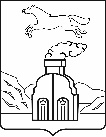 КОМИТЕТ ПО ОБРАЗОВАНИЮ ГОРОДА БАРНАУЛА656038, г.Барнаул,ул. Союза Республик, 36-ател/факс 56-90-45,e-mail: kobra@obr.barnaul-adm.ruот _________________№ _________________на №_______________от __________________Наименование образовательной организацииДата регистрации в СистемахЗамечания по работе СистемВопросы и предложения по работе с Системами